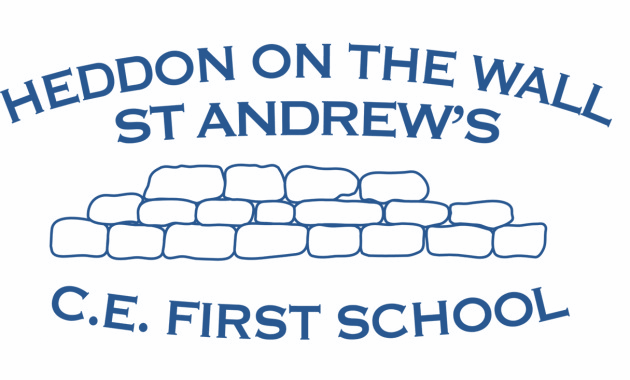 Year 3 Spellings		Term: Summer two       10 words per week		Test: Friday Week oneWeek twoWeek threeWeek fourWeek fiveWeek sixRevision – spellings we have learned in Year 3.Revision – spellings we have learned in Year 3.Castle specific words- Made in the North East project. Revision – spellings we have learned in Year 3.Revision – spellings we have learned in Year 3.Revision – spellings we have learned in Year 3.treasurepleasuredungeonteacherdisappearfreightfurnitureislandportcullisschemereactionhourlyanswerdislocaterampartshistorycapablemissedrefreshdisadvantageturretmentionpersonalsupposedislodgedecideNorthumberlandbawlspecificallyplaquemisleadsurveydefencecrescentmisunderstandingdescendgardenerexactlybattlementseighteenfreight grotesquefocussingbravelygatehouseregularcommittedautomaticallyregularordinaryAlnwickdisableforbiddendailysleighpromisearmourmaneneighbour scented